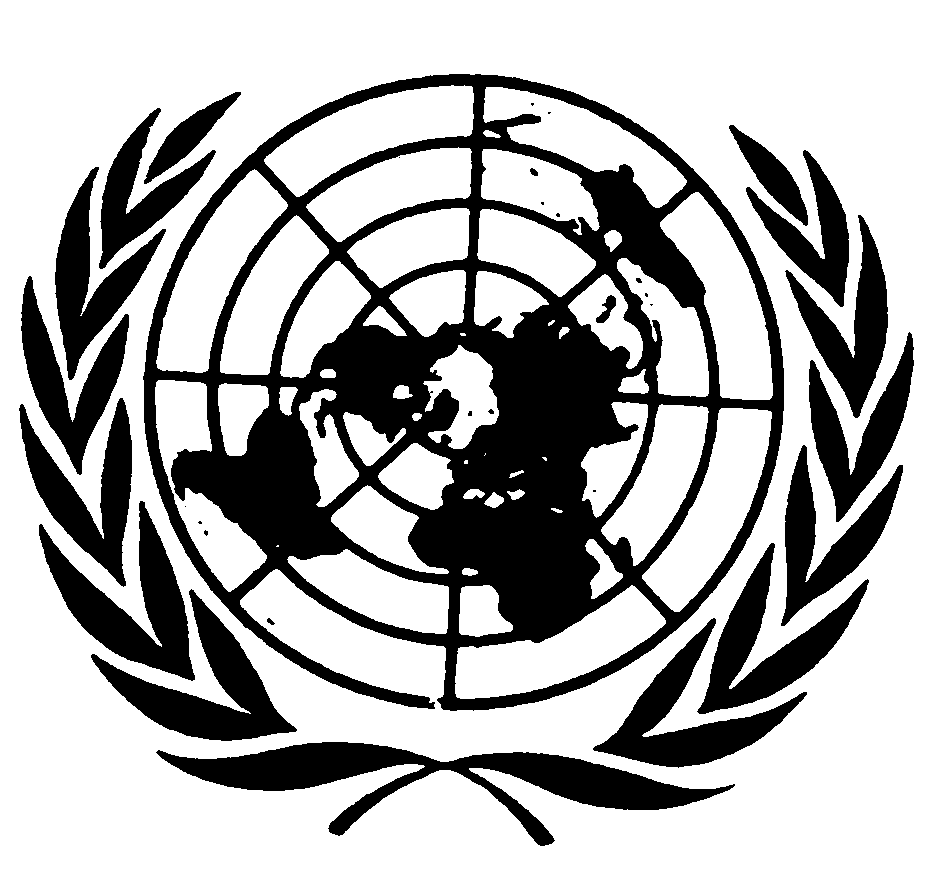 	Distr.	GENERAL	E/C.12/2000/4	11 de agosto de 2000	ESPAÑOL	Original:  INGLÉSCOMITÉ DE DERECHOS ECONÓMICOS, 
SOCIALES Y CULTURALES22º período de sesionesGinebra, 25 de abril a 12 de mayo de 2000Tema 3 del programaCUESTIONES SUSTANTIVAS QUE SE PLANTEAN EN LA APLICACIÓN 
DEL PACTO INTERNACIONAL DE DERECHOS ECONÓMICOS, 
SOCIALES Y CULTURALESObservación general Nº 14 (2000)El derecho al disfrute del más alto nivel posible de salud (artículo 12 del 
Pacto Internacional de Derechos Económicos, Sociales y Culturales)1.	La salud es un derecho humano fundamental e indispensable para el ejercicio de los demás derechos humanos.  Todo ser humano tiene derecho al disfrute del más alto nivel posible de salud que le permita vivir dignamente.  La efectividad del derecho a la salud se puede alcanzar mediante numerosos procedimientos complementarios, como la formulación de políticas en materia de salud, la aplicación de los programas de salud elaborados por la Organización Mundial de la Salud (OMS) o la adopción de instrumentos jurídicos concretos.  Además, el derecho a la salud abarca determinados componentes aplicables en virtud de la ley.2.	Numerosos instrumentos de derecho internacional reconocen el derecho del ser humano a la salud.  En el párrafo 1 del artículo 25 de la Declaración Universal de Derechos Humanos se afirma que "toda persona tiene derecho a un nivel de vida adecuado que le asegure, así como a su familia, la salud y en especial la alimentación, el vestido, la vivienda, la asistencia médica y los servicios sociales necesarios".  El Pacto Internacional de Derechos Económicos, Sociales y Culturales contiene el artículo más exhaustivo del derecho internacional de los derechos humanos sobre el derecho a la salud.  En virtud del párrafo 1 del artículo 12 del Pacto, los Estados Partes reconocen "el derecho de toda persona al disfrute del más alto nivel posible de salud física y mental", mientras que en el párrafo 2 del artículo 12 se indican, a título de ejemplo, diversas "medidas que deberán adoptar los Estados Partes… a fin de asegurar la plena efectividad de este derecho".  Además, el derecho a la salud se reconoce, en particular, en el inciso iv) del apartado e) del artículo 5 de la Convención Internacional sobre la Eliminación de todas las Formas de Discriminación Racial, de 1965; en el apartado f) del párrafo 1 del artículo 11 y el artículo 12 de la Convención sobre la eliminación de todas las formas de discriminación contra la mujer, de 1979; así como en el artículo 24 de la Convención sobre los Derechos del Niño, de 1989.  Varios instrumentos regionales de derechos humanos, como la Carta Social Europea de 1961 en su forma revisada (art. 11), la Carta Africana de Derechos Humanos y de los Pueblos, de 1981 (art. 16), y el Protocolo adicional a la Convención Americana sobre Derechos Humanos en Materia de Derechos Económicos, Sociales y Culturales, de 1988 (art. 10), también reconocen el derecho a la salud.  Análogamente, el derecho a la salud ha sido proclamado por la Comisión de Derechos Humanos, así como también en la Declaración y Programa de Acción de Viena de 1993 y en otros instrumentos internacionales.3.	El derecho a la salud está estrechamente vinculado con el ejercicio de otros derechos humanos y depende de esos derechos, que se enuncian en la Carta Internacional de Derechos, en particular el derecho a la alimentación, a la vivienda, al trabajo, a la educación, a la dignidad humana, a la vida, a la no discriminación, a la igualdad, a no ser sometido a torturas, a la vida privada, al acceso a la información y a la libertad de asociación, reunión y circulación.  Esos y otros derechos y libertades abordan los componentes integrales del derecho a la salud.4.	Al elaborar el artículo 12 del Pacto, la Tercera Comisión de la Asamblea General de las Naciones Unidas no adoptó la definición de la salud que figura en el preámbulo de la Constitución de la OMS, que concibe la salud como "un estado de completo bienestar físico, mental y social, y no solamente como ausencia de afecciones o enfermedades".  Sin embargo, la referencia que en el párrafo 1 del artículo 12 del Pacto se hace al "más alto nivel posible de salud física y mental" no se limita al derecho a la atención de la salud.  Por el contrario, el historial de la elaboración y la redacción expresa del párrafo 2 del artículo 12 reconoce que el derecho a la salud abarca una amplia gama de factores socioeconómicos que promueven las condiciones merced a las cuales las personas pueden llevar una vida sana, y hace ese derecho extensivo a los factores determinantes básicos de la salud, como la alimentación y la nutrición, la vivienda, el acceso a agua limpia potable y a condiciones sanitarias adecuadas, condiciones de trabajo seguras y sanas y un medio ambiente sano.5.	El Comité es consciente de que para millones de personas en todo el mundo el pleno disfrute del derecho a la salud continúa siendo un objetivo remoto.  Es más, en muchos casos, sobre todo por lo que respecta a las personas que viven en la pobreza, ese objetivo es cada vez más remoto.  El Comité es consciente de que los formidables obstáculos estructurales y de otra índole resultantes de factores internacionales y otros factores fuera del control de los Estados impiden la plena realización del artículo 12 en muchos Estados Partes.6.	Con el fin de ayudar a los Estados Partes a aplicar el Pacto y cumplir sus obligaciones en materia de presentación de informes, esta observación general se centra en el contenido normativo del artículo 12 (parte I), en las obligaciones de los Estados Partes (parte II), en las violaciones (parte III) y en la aplicación en el plano nacional (parte IV), mientras que la parte V versa sobre las obligaciones de actores distintos de los Estados Partes.  La observación general se basa en la experiencia adquirida por el Comité en el examen de los informes de los Estados Partes a lo largo de muchos años.I.  CONTENIDO NORMATIVO DEL ARTÍCULO 127.	El párrafo 1 del artículo 12 define el derecho a la salud, y el párrafo 2 del artículo 12 da algunos ejemplos de las obligaciones contraídas por los Estados Partes.8.	El derecho a la salud no debe entenderse como un derecho a estar sano.  El derecho a la salud entraña libertades y derechos.  Entre las libertades figura el derecho a controlar su salud y su cuerpo, con inclusión de la libertad sexual y genésica, y el derecho a no padecer injerencias, como el derecho a no ser sometido a torturas ni a tratamientos y experimentos médicos no consensuales.  En cambio, entre los derechos figura el relativo a un sistema de protección de la salud que brinde a las personas oportunidades iguales para disfrutar del más alto nivel posible de salud.9.	El concepto del "más alto nivel posible de salud", a que se hace referencia en el párrafo 1 del artículo 12, tiene en cuenta tanto las condiciones biológicas y socioeconómicas esenciales de la persona como los recursos con que cuenta el Estado.  Existen varios aspectos que no pueden abordarse únicamente desde el punto de vista de la relación entre el Estado y los individuos;  en particular, un Estado no puede garantizar la buena salud ni puede brindar protección contra todas las causas posibles de la mala salud del ser humano.  Así, los factores genéticos, la propensión individual a una afección y la adopción de estilos de vida malsanos o arriesgados suelen desempeñar un papel importante en lo que respecta a la salud de la persona.  Por lo tanto, el derecho a la salud debe entenderse como un derecho al disfrute de toda una gama de facilidades, bienes, servicios y condiciones necesarios para alcanzar el más alto nivel posible de salud.10.	Desde la adopción de los dos Pactos Internacionales de las Naciones Unidas en 1966, la situación mundial de la salud se ha modificado de manera espectacular, al paso que el concepto de la salud ha experimentado cambios importantes en cuanto a su contenido y alcance.  Se están teniendo en cuenta más elementos determinantes de la salud, como la distribución de los recursos y las diferencias basadas en la perspectiva de género.  Una definición más amplia de la salud también tiene en cuenta inquietudes de carácter social, como las relacionadas con la violencia o el conflicto armado.  Es más, enfermedades anteriormente desconocidas, como el virus de la inmunodeficiencia humana y el síndrome de la inmunodeficiencia adquirida (VIH/SIDA), y otras enfermedades, como el cáncer, han adquirido mayor difusión, así como el rápido crecimiento de la población mundial, han opuesto nuevos obstáculos al ejercicio del derecho a la salud, lo que ha de tenerse en cuenta al interpretar el artículo 12.11.	El Comité interpreta el derecho a la salud, definido en el apartado 1 del artículo 12, como un derecho inclusivo que no sólo abarca la atención de salud oportuna y apropiada sino también los principales factores determinantes de la salud, como el acceso al agua limpia potable y a condiciones sanitarias adecuadas, el suministro adecuado de alimentos sanos, una nutrición adecuada, una vivienda adecuada, condiciones sanas en el trabajo y el medio ambiente, y acceso a la educación e información sobre cuestiones relacionadas con la salud, incluida la salud sexual y reproductiva.  Otro aspecto importante es la participación de la población en todo el proceso de adopción de decisiones sobre las cuestiones relacionadas con la salud en los planos comunitario, nacional e internacional.12.	El derecho a la salud en todas sus formas y a todos los niveles abarca los siguientes elementos esenciales e interrelacionados, cuya aplicación dependerá de las condiciones prevalecientes en un determinado Estado Parte:a)	Disponibilidad.  Cada Estado Parte deberá contar con un número suficiente de establecimientos, bienes y servicios públicos de salud y centros de atención de la salud, así como de programas.  La naturaleza precisa de los establecimientos, bienes y servicios dependerá de diversos factores, en particular el nivel de desarrollo del Estado Parte.  Con todo, esos servicios incluirán los factores determinantes básicos de la salud, como agua limpia potable y condiciones sanitarias adecuadas, hospitales, clínicas y demás establecimientos relacionados con la salud, personal médico y profesional capacitado y bien remunerado habida cuenta de las condiciones que existen en el país, así como los medicamentos esenciales definidos en el Programa de Acción sobre medicamentos esenciales de la OMS.b)	Accesibilidad.  Los establecimientos, bienes y servicios de salud deben ser accesibles a todos, sin discriminación alguna, dentro de la jurisdicción del Estado Parte.  La accesibilidad presenta cuatro dimensiones superpuestas:	i)	No discriminación:  los establecimientos, bienes y servicios de salud deben ser accesibles, de hecho y de derecho, a los sectores más vulnerables y marginados de la población, sin discriminación alguna por cualquiera de los motivos prohibidos.	ii)	Accesibilidad física:  los establecimientos, bienes y servicios de salud deberán estar al alcance geográfico de todos los sectores de la población, en especial los grupos vulnerables o marginados, como las minorías étnicas y poblaciones indígenas, las mujeres, los niños, los adolescentes, las personas mayores, las personas con discapacidades y las personas con VIH/SIDA.  La accesibilidad también implica que los servicios médicos y los factores determinantes básicos de la salud, como el agua limpia potable y los servicios sanitarios adecuados, se encuentran a una distancia geográfica razonable, incluso en lo que se refiere a las zonas rurales.  Además, la accesibilidad comprende el acceso adecuado a los edificios para las personas con discapacidades.	iii)	Accesibilidad económica (asequibilidad):  los establecimientos, bienes y servicios de salud deberán estar al alcance de todos.  Los pagos por servicios de atención de la salud y servicios relacionados con los factores determinantes básicos de la salud deberán basarse en el principio de la equidad, a fin de asegurar que esos servicios, sean públicos o privados, estén al alcance de todos, incluidos los grupos socialmente desfavorecidos.  La equidad exige que sobre los hogares más pobres no recaiga una carga desproporcionada, en lo que se refiere a los gastos de salud, en comparación con los hogares más ricos.	iv)	Acceso a la información:  ese acceso comprende el derecho de solicitar, recibir y difundir información e ideas acerca de las cuestiones relacionadas con la salud.  Con todo, el acceso a la información no debe menoscabar el derecho de que los datos personales relativos a la salud sean tratados con confidencialidad.c)	Aceptabilidad.  Todos los establecimientos, bienes y servicios de salud deberán ser respetuosos de la ética médica y culturalmente apropiados, es decir respetuosos de la cultura de las personas, las minorías, los pueblos y las comunidades, a la par que sensibles a los requisitos del género y el ciclo de vida, y deberán estar concebidos para respetar la confidencialidad y mejorar el estado de salud de las personas de que se trate.d)	Calidad.  Además de aceptables desde el punto de vista cultural, los establecimientos, bienes y servicios de salud deberán ser también apropiados desde el punto de vista científico y médico y ser de buena calidad.  Ello requiere, entre otras cosas, personal médico capacitado, medicamentos y equipo hospitalario científicamente aprobados y en buen estado, agua limpia potable y condiciones sanitarias adecuadas.13.	La lista incompleta de ejemplos que figura en el párrafo 2 del artículo 12 sirve de orientación para definir las medidas que deben adoptar los Estados.  En dicho párrafo se dan algunos ejemplos genésicos de las medidas que se pueden adoptar a partir de la definición amplia del derecho a la salud que figura en el párrafo 1 del artículo 12, con la consiguiente ilustración del contenido de ese derecho, según se señala en los párrafos siguientes.Apartado a) del párrafo 2 del artículo 12.  El derecho a la salud materna, infantil y reproductiva14.	La disposición relativa a "la reducción de la mortinatalidad y de la mortalidad infantil, y el sano desarrollo de los niños" (apartado a) del párrafo 2 del artículo 12) se puede entender en el sentido de que es preciso adoptar medidas para mejorar la salud infantil y materna, los servicios de salud sexuales y genésicos, incluido el acceso a la planificación de la familia, la atención anterior y posterior al parto, los servicios obstétricos de urgencia y el acceso a la información, así como a los recursos necesarios para actuar con arreglo a esa información.Apartado b) del párrafo 2 del artículo 12.  El derecho a la higiene del trabajo y del medio ambiente15.	"El mejoramiento de todos los aspectos de la higiene ambiental e industrial" (apartado b) del párrafo 2 del artículo 12) entraña, en particular, la adopción de medidas preventivas en lo que respecta a los accidentes laborales y enfermedades profesionales; la necesidad de velar por el suministro adecuado de agua limpia potable y la creación de condiciones sanitarias básicas; la prevención y reducción de la exposición de la población a sustancias nocivas tales como radiaciones y sustancias químicas nocivas u otros factores ambientales perjudiciales que afectan directa o indirectamente a la salud de los seres humanos.  Además, la higiene industrial aspira a reducir al mínimo, en la medida en que ello sea razonablemente viable, las causas de los peligros para la salud resultantes del medio ambiente laboral.  Además, el apartado b) del párrafo 2 del artículo 12 abarca la cuestión relativa a la vivienda adecuada y las condiciones de trabajo higiénicas y seguras, el suministro adecuado de alimentos y una nutrición apropiada, y disuade el uso indebido de alcohol y tabaco y el consumo de estupefacientes y otras sustancias nocivas.Apartado c) del párrafo 2 del artículo 12.  El derecho a la prevención y el tratamiento de enfermedades, y la lucha contra ellas16.	"La prevención y el tratamiento de las enfermedades epidémicas, endémicas, profesionales y de otra índole, y la lucha contra ellas" (apartado c) del párrafo 2 del artículo 12) exigen que se establezcan programas de prevención y educación para hacer frente a las preocupaciones de salud que guardan relación con el comportamiento, como las enfermedades de transmisión sexual, en particular el VIH/SIDA, y las que afectan de forma adversa a la salud sexual y genésica, y se promuevan los factores sociales determinantes de la buena salud, como la seguridad ambiental, la educación, el desarrollo económico y la igualdad de género.  El derecho a tratamiento comprende la creación de un sistema de atención médica urgente en los casos de accidentes, epidemias y peligros análogos para la salud, así como la prestación de socorro en casos de desastre y de ayuda humanitaria en situaciones de emergencia.  La lucha contra las enfermedades tiene que ver con los esfuerzos individuales y colectivos de los Estados para facilitar, entre otras cosas, las tecnologías pertinentes, el empleo y la mejora de la vigilancia epidemiológica y la reunión de datos desglosados, la ejecución o ampliación de programas de vacunación y otras estrategias de lucha contra las enfermedades infecciosas.Apartado d) del párrafo 2 del artículo 12.  El derecho a establecimientos, bienes y servicios de salud17.	"La creación de condiciones que aseguren a todos asistencia médica y servicios médicos en caso de enfermedad" (apartado d) del párrafo 2 del artículo 12), tanto física como mental, incluye el acceso igual y oportuno a los servicios de salud básicos preventivos, curativos y de rehabilitación, así como a la educación en materia de salud; programas de reconocimientos periódicos; tratamiento apropiado de enfermedades, afecciones, lesiones y discapacidades frecuentes, preferiblemente en la propia comunidad; el suministro de medicamentos esenciales, y el tratamiento y atención apropiados de la salud mental.  Otro aspecto importante es la mejora y el fomento de la participación de la población en la prestación de servicios médicos preventivos y curativos, como la organización del sector de la salud, el sistema de seguros y, en particular, la participación en las decisiones políticas relativas al derecho a la salud, adoptadas en los planos comunitario y nacional.Artículo 12 - Temas especiales de alcance generalNo discriminación e igualdad de trato18.	En virtud de lo dispuesto en el párrafo 2 del artículo 2 y en el artículo 3, el Pacto prohíbe toda discriminación en lo referente al acceso a la atención de la salud y los factores determinantes básicos de la salud, así como a los medios y derechos para conseguirlo, por motivos de raza, color, sexo, idioma, religión, opinión política o de otra índole, origen nacional o posición social, situación económica, lugar de nacimiento, impedimentos físicos o mentales, estado de salud (incluidos el VIH/SIDA), orientación sexual y situación política, social o de otra índole que tengan por objeto o por resultado la invalidación o el menoscabo de la igualdad de goce o el ejercicio del derecho a la salud.  El Comité señala que se pueden aplicar muchas medidas, como las relacionadas con la mayoría de las estrategias y los programas destinados a eliminar la discriminación relacionada con la salud, con consecuencias financieras mínimas merced a la promulgación, modificación o revocación de leyes o a la difusión de información.  El Comité recuerda el párrafo 12 de la observación general Nº 3 en el que se afirma que incluso en situaciones de limitaciones graves de recursos es preciso proteger a los miembros vulnerables de la sociedad mediante la aprobación de programas especiales de relativo bajo costo.19.	En cuanto al derecho a la salud, es preciso hacer hincapié en la igualdad de acceso a la atención de la salud y a los servicios de salud.  Los Estados tienen la obligación especial de proporcionar seguro médico y los centros de atención de la salud necesarios a quienes carezcan de medios suficientes, y, al garantizar la atención de la salud y proporcionar servicios de salud, impedir toda discriminación basada en motivos internacionalmente prohibidos, en especial por lo que respecta a las obligaciones fundamentales del derecho a la salud.  Una asignación inadecuada de recursos para la salud puede dar lugar a una discriminación que tal vez no sea manifiesta.  Por ejemplo, las inversiones no deben favorecer desproporcionadamente a los servicios curativos caros que suelen ser accesibles únicamente a una pequeña fracción privilegiada de la población, en detrimento de la atención primaria y preventiva de salud en beneficio de una parte mayor de la población.La perspectiva de género20.	El Comité recomienda que los Estados incorporen la perspectiva de género en sus políticas, planificación, programas e investigaciones en materia de salud a fin de promover mejor la salud de la mujer y el hombre.  Un enfoque basado en la perspectiva de género reconoce que los factores biológicos y socioculturales ejercen una influencia importante en la salud del hombre y la mujer.  La desagregación, según el sexo, de los datos socioeconómicos y los datos relativos a la salud es indispensable para determinar y subsanar las desigualdades en lo referente a la salud.La mujer y el derecho a la salud21.	Para suprimir la discriminación contra la mujer es preciso elaborar y aplicar una amplia estrategia nacional con miras a la promoción del derecho a la salud de la mujer a lo largo de toda su vida.  Esa estrategia debe prever en particular las intervenciones con miras a la prevención y el tratamiento de las enfermedades que afectan a la mujer, así como políticas encaminadas a proporcionar a la mujer acceso a una gama completa de atenciones de la salud de alta calidad y al alcance de ella, incluidos los servicios en materia sexual y reproductiva.  Un objetivo importante deberá consistir en la reducción de los riesgos que afectan a la salud de la mujer, en particular la reducción de las tasas de mortalidad materna y la protección de la mujer contra la violencia en el hogar.  El ejercicio del derecho de la mujer a la salud requiere que se supriman todas las barreras que se oponen al acceso de la mujer a los servicios de salud, educación e información, en particular en la esfera de la salud sexual y reproductiva.  También es importante adoptar medidas preventivas, promocionales y correctivas para proteger a la mujer contra las prácticas y normas culturales tradicionales perniciosas que le deniegan sus derechos genésicos.Los niños y adolescentes22.	En el apartado a) del párrafo 2 del artículo 12 se pone de manifiesto la necesidad de adoptar medidas para reducir la mortinatalidad y la mortalidad infantil y promover el sano desarrollo de los niños.  En los ulteriores instrumentos internacionales de derechos humanos se reconoce que los niños y los adolescentes tienen derecho al disfrute del más alto nivel posible de salud y al acceso a centros de tratamiento de enfermedades.  En la Convención sobre los Derechos del Niño se exhorta a los Estados a que garanticen el acceso a los servicios esenciales de salud para el niño y su familia, incluida la atención anterior y posterior al parto de la madre.  La Convención vincula esos objetivos con el acceso a la información, respetuosa del niño, sobre prevención y fomento de la salud y la prestación de ayuda a las familias y comunidades para poner en práctica esas medidas.  La aplicación del principio de no discriminación requiere que tanto las niñas como los niños tengan igual acceso a una alimentación adecuada, un entorno seguro y servicios de salud física y mental.  Es preciso adoptar medidas eficaces y apropiadas para dar al traste con las perniciosas prácticas tradicionales que afectan a la salud de los niños, en especial de las niñas, entre las que figuran el matrimonio precoz, las mutilaciones sexuales femeninas y la alimentación y el cuidado preferentes de los niños varones.  Es preciso dar a los niños con discapacidades la oportunidad de disfrutar de una vida satisfactoria y decente y participar en las actividades de su comunidad.23.	Los Estados Partes deben proporcionar a los adolescentes un entorno seguro y propicio que les permita participar en la adopción de decisiones que afectan a su salud, adquirir experiencia, tener acceso a la información adecuada, recibir consejos y negociar sobre las cuestiones que afectan a su salud.  El ejercicio del derecho a la salud de los adolescentes depende de una atención respetuosa de la salud de los jóvenes que tiene en cuenta la confidencialidad y la vida privada y prevé el establecimiento de servicios adecuados de salud sexual y reproductiva.24.	La consideración primordial en todos los programas y políticas con miras a garantizar el derecho a la salud del niño y el adolescente será el interés superior del niño y el adolescente.Personas mayores25.	En lo que se refiere al ejercicio del derecho a la salud de las personas mayores, el Comité, conforme a lo dispuesto en los párrafos 34 y 35 de la observación general Nº 6 (1995), reafirma la importancia de un enfoque integrado de la salud que abarque la prevención, la curación y la rehabilitación.  Esas medidas deben basarse en reconocimientos periódicos para ambos sexos; medidas de rehabilitación física y psicológica destinadas a mantener la funcionalidad y la autonomía de las personas mayores; y la prestación de atenciones y cuidados a los enfermos crónicos y en fase terminal, ahorrándoles dolores evitables y permitiéndoles morir con dignidad.Personas con discapacidades26.	El Comité reafirma lo enunciado en el párrafo 34 de su observación general Nº 5, en el que se aborda la cuestión de las personas con discapacidades en el contexto del derecho a la salud física y mental.  Asimismo, el Comité subraya la necesidad de velar por que no sólo el sector de la salud pública, sino también los establecimientos privados que proporcionan servicios de salud, cumplan el principio de no discriminación en el caso de las personas con discapacidades.Pueblos indígenas27.	Habida cuenta del derecho y la práctica internacionales que están surgiendo, así como de las medidas adoptadas recientemente por los Estados en relación con las poblaciones indígenas, el Comité estima conveniente identificar los elementos que contribuirían a definir el derecho a la salud de los pueblos indígenas, a fin de que los Estados con poblaciones indígenas puedan aplicar más adecuadamente las disposiciones contenidas en el artículo 12 del Pacto.  El Comité considera que los pueblos indígenas tienen derecho a medidas específicas que les permitan mejorar su acceso a los servicios de salud y a las atenciones de la salud.  Los servicios de salud deben ser apropiados desde el punto de vista cultural, es decir, tener en cuenta los cuidados preventivos, las prácticas curativas y las medicinas tradicionales.  Los Estados deben proporcionar recursos para que los pueblos indígenas establezcan, organicen y controlen esos servicios de suerte que puedan disfrutar del más alto nivel posible de salud física y mental.  También deberán protegerse las plantas medicinales, los animales y los minerales que resultan necesarios para el pleno disfrute de la salud de los pueblos indígenas.  El Comité observa que, en las comunidades indígenas, la salud del individuo se suele vincular con la salud de la sociedad en su conjunto y presenta una dimensión colectiva.  A este respecto, el Comité considera que las actividades relacionadas con el desarrollo que inducen al desplazamiento de poblaciones indígenas, contra su voluntad, de sus territorios y entornos tradicionales, con la consiguiente pérdida por esas poblaciones de sus recursos alimenticios y la ruptura de su relación simbiótica con la tierra, ejercen un efecto perjudicial sobre a salud de esas poblaciones.	Limitaciones28.	Los Estados suelen utilizar las cuestiones relacionadas con la salud pública para justificar la limitación del ejercicio de otros derechos fundamentales.  El Comité desea hacer hincapié en el hecho de que la cláusula limitativa -el artículo 4- tiene más bien por objeto proteger los derechos de los particulares, y no permitir la imposición de limitaciones por parte de los Estados.  Por consiguiente, un Estado Parte que, por ejemplo, restringe la circulación de personas -o encarcela a personas- con enfermedades transmisibles como el VIH/SIDA, no permite que los médicos traten a presuntos opositores de un gobierno, o se niega a vacunar a los integrantes de una comunidad contra graves enfermedades infecciosas, alegando motivos tales como la seguridad nacional o el mantenimiento del orden público, tiene la obligación de justificar esas medidas graves en relación con cada uno de los elementos enunciados en el artículo 4.  Esas restricciones deberán estar en consonancia con la ley, incluidas las normas internacionales de derechos humanos, y ser compatibles con la naturaleza de los derechos amparados por el Pacto, en aras de los objetivos legítimos perseguidos, y ser estrictamente necesarias para promover el bienestar general en una sociedad democrática.29.	De conformidad con lo dispuesto en el párrafo 1 del artículo 5, esas limitaciones deberán ser proporcionales, es decir, deberán corresponder a la solución menos restrictiva de entre los tipos de limitaciones previstos.  Aun cuando se permiten básicamente esas limitaciones por motivos de protección de la salud pública, su duración deberá ser limitada y estar sujeta a revisión.II.  OBLIGACIONES DE LOS ESTADOS PARTESObligaciones legales de carácter general30.	Si bien el Pacto establece la aplicación progresiva y reconoce los obstáculos que representan los limitados recursos disponibles, también impone a los Estados Partes diversas obligaciones de efecto inmediato.  Los Estados Partes tienen obligaciones inmediatas por lo que respecta al derecho a la salud, como la garantía de que ese derecho será ejercido sin discriminación alguna (párrafo 2 del artículo 2) y la obligación de adoptar medidas (párrafo 1 del artículo 2) en aras de la plena realización del artículo 12.  Esas medidas deberán ser deliberadas y concretas e ir dirigidas a la plena realización del derecho a la salud.31.	La realización progresiva del derecho a la salud a lo largo de un determinado período no debe interpretarse en el sentido de que priva de todo contenido significativo las obligaciones de los Estados Partes.  Antes al contrario, la realización progresiva significa que los Estados Partes tienen la obligación concreta y constante de avanzar lo más expedita y eficazmente posible hacia la plena realización del artículo 12.32.	Al igual que en el caso de los demás derechos enunciados en el Pacto, existe una fuerte presunción de que no son permisibles las medidas regresivas adoptadas en relación con el derecho a la salud.  Si se adoptan cualesquiera medidas deliberadamente regresivas, corresponde al Estado Parte demostrar que se han aplicado tras el examen más exhaustivo de todas las alternativas posibles y que esas medidas están debidamente justificadas por referencia a la totalidad de los derechos enunciados en el Pacto en relación con la plena utilización de los recursos máximos disponibles del Estado Parte.33.	Al igual que todos los derechos humanos, el derecho a la salud impone tres tipos o niveles de obligaciones a los Estados Partes:  la obligación de respetar, proteger y cumplir.  A su vez, la obligación de cumplir comprende la obligación de facilitar, proporcionar y promover.  La obligación de respetar exige que los Estados se abstengan de injerirse directa o indirectamente en el disfrute del derecho a la salud.  La obligación de proteger requiere que los Estados adopten medidas para impedir que terceros interfieran en la aplicación de las garantías prevista en el artículo 12.  Por último, la obligación de cumplir requiere que los Estados adopten medidas apropiadas de carácter legislativo, administrativo, presupuestario, judicial o de otra índole para dar plena efectividad al derecho a la salud.Obligaciones legales específicas34.	En particular, los Estados tienen la obligación de respetar el derecho a la salud, en particular absteniéndose de denegar o limitar el acceso igual de todas las personas, incluidos, los presos o detenidos, los representantes de las minorías, los solicitantes de asilo o los inmigrantes ilegales, a los servicios de salud preventivos, curativos y paliativos; abstenerse de imponer prácticas discriminatorias como política de Estado; y abstenerse de imponer prácticas discriminatorias en relación con el estado de salud y las necesidades de la mujer.  Además, las obligaciones de respetar incluyen la obligación del Estado de abstenerse de prohibir o impedir los cuidados preventivos, las prácticas curativas y las medicinas tradicionales, comercializar medicamentos peligrosos y aplicar tratamientos médicos coercitivos, salvo en casos excepcionales para el tratamiento de enfermedades mentales o la prevención de enfermedades transmisibles y la lucha contra ellas.  Esas excepciones deberán estar sujetas a condiciones específicas y restrictivas, respetando las mejores prácticas y las normas internacionales aplicables, en particular los Principios de las Naciones Unidas para la protección de los enfermos mentales y para el mejoramiento de la atención de la salud mental.  Asimismo, los Estados deben abstenerse de limitar el acceso a los anticonceptivos u otro medios de mantener la salud sexual y genésica, censurar, ocultar o desvirtuar intencionalmente la información relacionada con la salud, incluida la educación sexual y la información al respecto, así como impedir la participación del pueblo en los asuntos relacionados con la salud.  Los Estados deben abstenerse asimismo de contaminar ilegalmente la atmósfera, el agua y la tierra, por ejemplo mediante los desechos industriales de las instalaciones propiedad del Estado, utilizar o ensayar armas nucleares, biológicas o químicas si, como resultado de esos ensayos, se liberan sustancias nocivas para la salud del ser humano, o limitar el acceso a los servicios de salud como medida punitiva, por ejemplo durante conflictos armados, en violación del derecho internacional humanitario.35.	Las obligaciones de proteger incluyen, entre otras, las obligaciones de los Estados de adoptar leyes u otras medidas para velar por el acceso igual a la atención de la salud y los servicios relacionados con la salud proporcionados por terceros; velar por que la privatización del sector de la salud no represente una amenaza para la disponibilidad, accesibilidad, aceptabilidad y calidad de los servicios de atención de la salud; controlar la comercialización de equipo médico y medicamentos por terceros, y asegurar que los facultativos y otros profesionales de la salud reúnan las condiciones necesarias de educación, experiencia y deontología.  Los Estados también tienen la obligación de velar por que las prácticas sociales o tradicionales nocivas no afecten al acceso a la atención anterior y posterior al parto ni a la planificación de la familia; impedir que terceros induzcan a la mujer a someterse a prácticas tradicionales, por ejemplo a la mutilación de los órganos genitales femeninos; y de adoptar medidas para proteger a todos los grupos vulnerables o marginados de la sociedad, en particular las mujeres, los niños, los adolescentes y las personas mayores, teniendo en cuenta los actos de violencia desde la perspectiva de género.  Los Estados deben velar asimismo por que terceros no limiten el acceso de las personas a la información y los servicios relacionados con la salud.36.	La obligación de cumplir requiere, en particular, que los Estados Partes reconozcan suficientemente el derecho a la salud en sus sistemas políticos y ordenamientos jurídicos nacionales, de preferencia mediante la aplicación de leyes, y adopten una política nacional de salud acompañada de un plan detallado para el ejercicio del derecho a la salud.  Los Estados deben garantizar la atención de la salud, en particular estableciendo programas de inmunización contra las principales enfermedades infecciosas, y velar por el acceso igual de todos a los factores determinantes básicos de la salud, como alimentos nutritivos sanos y agua potable, servicios básicos de saneamiento y vivienda y condiciones de vida adecuadas.  La infraestructura de la sanidad pública debe proporcionar servicios de salud sexual y genésica, incluida la maternidad segura, sobre todo en las zonas rurales.  Los Estados tienen que velar por la apropiada formación de facultativos y demás personal médico, la existencia de un número suficiente de hospitales, clínicas y otros centros de salud, así como por la promoción y el apoyo a la creación de instituciones que prestan asesoramiento y servicios de salud mental, teniendo debidamente en cuenta la distribución equitativa a lo largo del país.  Otras obligaciones incluyen el establecimiento de un sistema de seguro de salud público, privado o mixto que sea asequible a todos, el fomento de las investigaciones médicas y la educación en materia de salud, así como la organización de campañas de información, en particular por lo que se refiere al VIH/SIDA, la salud sexual y genésica, las prácticas tradicionales, la violencia en el hogar, y el uso indebido de alcohol, tabaco, estupefacientes y otras sustancias nocivas.  Los Estados también tienen la obligación de adoptar medidas contra los peligros que para la salud representan la contaminación del medio ambiente y las enfermedades profesionales, así como también contra cualquier otra amenaza que se determine mediante datos epidemiológicos.  Con tal fin, los Estados deben formular y aplicar políticas nacionales con miras a reducir y suprimir la contaminación del aire, el agua y el suelo, incluida la contaminación causada por metales pesados tales como el plomo procedente de la gasolina.  Asimismo, los Estados Partes deben formular, aplicar y revisar periódicamente una política nacional coherente destinada a reducir al mínimo los riesgos de accidentes laborales y enfermedades profesionales, así como formular una política nacional coherente en materia de seguridad en el empleo y servicios de salud.37.	La obligación de cumplir (facilitar) requiere en particular que los Estados adopten medidas positivas que permitan y ayuden a los particulares y las comunidades disfrutar del derecho a la salud.  Los Estados Partes también tienen la obligación de cumplir (facilitar) un derecho específico enunciado en el Pacto en los casos en que los particulares o los grupos no están en condiciones, por razones ajenas a su voluntad, de ejercer por sí mismos ese derecho con ayuda de los medios a su disposición.  La obligación de cumplir (promover) el derecho a la salud requiere que los Estados emprendan actividades para promover, mantener y restablecer la salud de la población.  Entre esas obligaciones figuran las siguientes:  i) fomentar el reconocimiento de los factores que contribuyen al logro resultados positivos en materia de salud, por ejemplo la realización de investigaciones y el suministro de información;  ii) velar por que los servicios de salud sean apropiados desde el punto de vista cultural y el personal sanitario sea formado de manera que reconozca y responda a las necesidades concretas de los grupos vulnerables o marginados;  iii) velar por que el Estado cumpla sus obligaciones en lo referente a la difusión de información apropiada acerca de la forma de vivir y la alimentación sanas, así como acerca de las prácticas tradicionales nocivas y la disponibilidad de servicios;  iv) apoyar a las personas a adoptar, con conocimiento de causa, decisiones por lo que respecta a su salud.Obligaciones internacionales38.	En su observación general Nº 3 el Comité hizo hincapié en la obligación de todos los Estados Partes de adoptar medidas, tanto por separado como mediante la asistencia y la cooperación internacionales, especialmente económicas y técnicas, para dar plena efectividad a los derechos reconocidos en el Pacto, como el derecho a la salud.  Habida cuenta de lo dispuesto en el Artículo 56 de la Carta de las Naciones Unidas, en las disposiciones específicas del Pacto (párrafos 1 y 2 del artículo 12 y artículos 22 y 23) y en la Declaración sobre atención primaria de la salud, de Alma-Ata, los Estados Partes deben reconocer el papel fundamental de la cooperación internacional y cumplir su compromiso de adoptar medidas conjuntas o individuales para dar plena efectividad al derecho a la salud.  A este respecto, se remite a los Estados Partes a la Declaración de Alma-Ata, que proclama que la grave desigualdad existente en el estado de salud de la población, especialmente entre los países desarrollados y los país en desarrollo, así como dentro de cada país, es política, social y económicamente inaceptable y, por tanto, motivo de preocupación común para todos los países.39.	Para cumplir las obligaciones internacionales que han contraído en virtud del artículo 12, los Estados Partes tienen que respetar el disfrute del derecho a la salud en otros países e impedir que terceros conculquen ese derecho en otros países siempre que puedan ejercer influencia sobre esos terceros por medios legales o políticos, de conformidad con la Carta de las Naciones Unidas y el derecho internacional aplicable.  De acuerdo con los recursos de que dispongan, los Estados deben facilitar el acceso a los establecicmientos, bienes y recursos de salud esenciales en otros países, siempre que sea posible, y prestar la asistencia necesaria cuando corresponda.  Los Estados Partes deben velar por que en los acuerdos internacionales se preste la debida atención al derecho a la salud, y, con tal fin, deben considerar la posibilidad de elaborar nuevos instrumentos legales.  En relación con la concertación de otros acuerdos internacionales, los Estados Partes deben adoptar medida para cerciorarse de que esos instrumentos no afectan adversamente al derecho a la salud.  Análogamente, los Estados partes tienen la obligación de velar por que sus acciones en cuanto miembros de organizaciones internacionales tengan debidamente en cuenta el derecho a la salud.  Por consiguiente, los Estados Partes que sean miembros de instituciones financieras internacionales, sobre todo del Fondo Monetario Internacional, el Banco Mundial y los bancos regionales de desarrollo, deben prestar mayor atención a la protección del derecho a la salud influyendo en las políticas y acuerdos crediticios y las medidas internacionales adoptadas por esas instituciones.40.	De acuerdo con la Carta de las Naciones Unidas y las resoluciones pertinentes de la Asamblea General de las Naciones Unidas y de la Asamblea Mundial de la Salud, los Estados Partes tienen la obligación individual y solidaria de cooperar en la prestación de ayuda en casos de desastre y de asistencia humanitaria en situaciones de emergencia, incluida la prestación asistencia a los refugiados y los desplazados dentro del país.  Cada Estado debe contribuir a esta misión hasta el máximo de su capacidad.  Al proporcionar ayuda médica internacional y al distribuir y administrar recursos tales como el agua limpia potable, los alimentos, los suministros médicos y la ayuda financiera, hay que otorgar prioridad a los grupos más vulnerables o marginados de la población.  Además, dado que algunas enfermedades son fácilmente transmisibles más allá de las fronteras de un Estado, recae en la comunidad internacional la responsabilidad solidaria por solucionar este problema.  Los Estados Partes económicamente desarrollados tienen una responsabilidad y un interés especiales en ayudar a los Estados en desarrollo más pobres a este respecto.41.	Los Estados Partes deben abstenerse en todo momento de imponer embargos o medidas análogas que restrinjan el suministro a otro Estado de medicamentos y equipo médico adecuados.  En ningún momento deberá utilizarse la restricción de esos bienes como medio de ejercer presión política o económica.  A este respecto, el Comité recuerda su actitud, expuesta en su observación general Nº 8, con respecto a la relación existente entre las sanciones económicas y el respeto de los derechos económicos, sociales y culturales.42.	Si bien sólo los Estados son Partes en el Pacto y, por consiguiente, son los que, en definitiva, tienen la obligación de rendir cuentas por cumplimiento de éste, todos los integrantes de la sociedad -particulares, incluidos los profesionales de la salud, las familias, las comunidades locales, las organizaciones intergubernamentales y no gubernamentales, las organizaciones de la sociedad civil y el sector de la empresa privada- tienen responsabilidades en cuanto a la realización del derecho a la salud.  Por consiguiente, los Estados Partes deben crear un clima que facilite el cumplimiento de esas responsabilidades.Obligaciones básicas43.	En la observación general Nº 3, el Comité confirma que los Estados Partes tienen la obligación fundamental de asegurar como mínimo la satisfacción de niveles esenciales de cada uno de los derechos enunciados en el Pacto, incluida la atención primaria básica de la salud.  Considerada conjuntamente con instrumentos más recientes, como el Programa de Acción de la Conferencia Internacional sobre Población y Desarrollo, la Declaración de Alma-Ata ofrece una orientación inequívoca en cuanto a las obligaciones básicas dimanantes del artículo 12.  Por consiguiente, el Comité considera que entre esas obligaciones básicas figuran, como mínimo, las siguientes:a)	Garantizar el derecho de acceso a los centros, bienes y servicios de salud sobre una base no discriminatoria, en especial por lo que respecta a los grupos vulnerables o marginados;b)	Asegurar el acceso a una alimentación esencial mínima que sea nutritiva, adecuada y segura y garantice que nadie padezca hambre;c)	Garantizar el acceso a un hogar, una vivienda y unas condiciones sanitarias básicos, así como a un suministro adecuado de agua limpia potable;d)	Facilitar medicamentos esenciales, según las definiciones periódicas que figuran en el Programa de Acción sobre Medicamentos Esenciales de la OMS;e)	Velar por una distribución equitativa de todas las instalaciones, bienes y servicios de salud;f)	Adoptar y aplicar, sobre la base de las pruebas epidemiológicas, una estrategia y un plan de acción nacionales de salud pública para hacer frente a las preocupaciones en materia de salud de toda la población; la estrategia y el plan de acción deberán ser elaborados, y periódicamente revisados, sobre la base de un proceso participativo y transparente; esa estrategia y ese plan deberán prever métodos, como el derecho a indicadores y bases de referencia de la salud que permitan vigilar estrechamente los progresos realizados; el proceso mediante el cual se concibe la estrategia y el plan de acción, así como el contenido de ambos, deberá prestar especial atención a todos los grupos vulnerables o marginados.44.	El Comité confirma asimismo que entre las obligaciones de prioridad comparables figuran las siguientes:a)	Velar por la atención de la salud genésica, materna (prenatal y postnatal) e infantil;b)	Proporcionar inmunización contra las principales enfermedades infecciosas que tienen lugar en la comunidad;c)	Adoptar medidas para prevenir, tratar y combatir las enfermedades epidémicas y endémicas;d)	Impartir educación y proporcionar acceso a la información relativa a los principales problemas de salud en la comunidad, con inclusión de los métodos para prevenir y combatir esas enfermedades;e)	Proporcionar capacitación adecuada al personal del sector de la salud, incluida la educación en materia de salud y derechos humanos.45.	Para disipar toda duda, el Comité desea señalar que incumbe especialmente a los Estados Partes, así como a otros actores que estén en situación de prestar ayuda, prestar "asistencia y cooperación internacionales, en especial económica y técnica", que permita a los países en desarrollo cumplir sus obligaciones básicas y otras obligaciones a que se hace referencia en los párrafos 43 y 44 supra.III.  VIOLACIONES46.	Al aplicar el contenido normativo del artículo 12 (parte I) a las obligaciones de los Estados Partes (parte II), se pone en marcha un proceso dinámico que facilita la identificación de las violaciones del derecho a la salud.  En los párrafos que figuran a continuación se ilustran las violaciones del artículo 12.47.	Al determinar qué acciones u omisiones equivalen a una violación del derecho a la salud, es importante establecer una distinción entre la incapacidad de un Estado Parte de cumplir las obligaciones que ha contraído en virtud del artículo 12 y la renuencia de dicho Estado a cumplir esas obligaciones.  Ello se desprende del párrafo 1 del artículo 12, que se refiere al más alto nivel posible de salud, así como del párrafo 1 del artículo 2 del Pacto, en virtud del cual cada Estado Parte tiene la obligación de adoptar las medidas necesarias hasta el máximo de los recursos de que disponga.  Un Estado que no esté dispuesto a utilizar el máximo de los recursos de que disponga para dar efectividad al derecho a la salud viola las obligaciones que ha contraído en virtud del artículo 12.  Si la limitación de recursos imposibilita el pleno cumplimiento por un Estado de las obligaciones que ha contraído en virtud del Pacto, dicho Estado tendrá que justificar no obstante que se ha hecho todo lo posible por utilizar todos los recursos de que dispone para satisfacer, como cuestión de prioridad, las obligaciones señaladas supra.  Cabe señalar sin embargo que un Estado Parte no puede nunca ni en ninguna circunstancia justificar su incumplimiento de las obligaciones básicas enunciadas en el párrafo 43 supra, que son inderogables.48.	Las violaciones del derecho a la salud pueden producirse mediante la acción directa de los Estados o de otras entidades que no estén suficientemente reglamentadas por los Estados.  La adopción de cualesquiera medidas regresivas que sean incompatibles con las obligaciones básicas en lo referente al derecho a la salud, a que se hace referencia en el párrafo 43 supra, constituye una violación del derecho a la salud.  Entre las violaciones resultantes de actos de comisión figura la revocación o suspensión formal de la legislación necesaria para el continuo disfrute del derecho a la salud, o la promulgación de legislación o adopción de políticas que sean manifiestamente incompatibles con las preexistentes obligaciones legales nacionales o internacionales relativas al derecho a la salud.49.	Los Estados también pueden conculcar el derecho a la salud al no adoptar las medidas necesarias dimanantes de las obligaciones legales.  Entre las violaciones por actos de omisión figuran el no adoptar medidas apropiadas para dar plena efectividad al derecho universal a disfrutar del más alto nivel posible de salud física y mental, el no contar con una política nacional sobre la seguridad y la salud en el empleo o servicios de salud en el empleo, y el no hacer cumplir las leyes pertinentes.Violaciones de las obligaciones de respetar50.	Las violaciones de las obligaciones de respetar son las acciones, políticas o leyes de los Estados que contravienen las normas establecidas en el artículo 12 del Pacto y que son susceptibles de producir lesiones corporales, una morbosidad innecesaria y una mortalidad evitable.  Como ejemplos de ello cabe mencionar la denegación de acceso a los establecimientos, bienes y servicios de salud a determinadas personas o grupos de personas como resultado de la discriminación de iure o de facto; la ocultación o tergiversación deliberadas de la información que reviste importancia fundamental para la protección de la salud o para el tratamiento; la suspensión de la legislación o la promulgación de leyes o adopción de políticas que afectan desfavorablemente al disfrute de cualquiera de los componentes del derecho a la salud; y el hecho de que el Estado no tenga en cuenta sus obligaciones legales con respecto al derecho a la salud al concertar acuerdos bilaterales o multilaterales con otros Estados, organizaciones internacionales u otras entidades, como, por ejemplo, las empresas multinacionales.Violaciones de las obligaciones de proteger51.	Las violaciones de las obligaciones de proteger dimanan del hecho de que un Estado no adopte todas las medidas necesarias para proteger, dentro de su jurisdicción, a las personas contra las violaciones del derecho a la salud por terceros.  Figuran en esta categoría omisiones tales como la no regulación de las actividades de particulares, grupos o empresas con objeto de impedir que esos particulares, grupos o empresas violen el derecho a la salud de los demás; la no protección de los consumidores y los trabajadores contra las prácticas perjudiciales para la salud, como ocurre en el caso de algunos empleadores y fabricantes de medicamentos o alimentos; el no disuadir la producción, la comercialización y el consumo de tabaco, estupefacientes y otras sustancias nocivas; el no proteger a las mujeres contra la violencia, y el no procesar a los autores de la misma; el no disuadir la observancia continua de prácticas médicas o culturales tradicionales perjudiciales; y el no promulgar o hacer cumplir las leyes a fin de impedir la contaminación del agua, el aire y el suelo por las industrias extractivas y manufactureras.Violaciones de la obligación de cumplir52.	Las violaciones de las obligaciones de cumplir se producen cuando los Estados Partes no adoptan todas las medidas necesarias para dar efectividad al derecho a la salud.  Cabe citar entre ellas la no adopción o aplicación de una política nacional de salud con miras a garantizar el derecho a la salud de todos; los gastos insuficientes o la asignación inadecuada de recursos públicos que impiden el disfrute del derecho a la salud por los particulares o grupos, en particular las personas vulnerables o marginadas; la no vigilancia del ejercicio del derecho a la salud en el plano nacional, por ejemplo mediante la elaboración y aplicación de indicadores y bases de referencia; el hecho de no adoptar medidas para reducir la distribución no equitativa de los establecimientos, bienes y servicios de salud; la no adopción de un enfoque de la salud basado en la perspectiva de género; y el hecho de no reducir las tasas de mortalidad infantil y materna.IV.  APLICACIÓN EN EL PLANO NACIONALLegislación marco53.	Las medidas viables más apropiadas para el ejercicio del derecho a la salud variarán significativamente de un Estado a otro.  Cada Estado tiene un margen de discreción al determinar qué medidas son las más convenientes para hacer frente a sus circunstancias específicas.  No obstante, el Pacto impone claramente a cada Estado la obligación de adoptar las medidas que sean necesarias para que toda persona tenga acceso a los establecimientos, bienes y servicios de salud y pueda gozar cuanto antes del más alto nivel posible de salud física y mental.  Para ello es necesario adoptar una estrategia nacional que permita a todos el disfrute del derecho a la salud, basada en los principios de derechos humanos que definan los objetivos de esa estrategia, y formular políticas y establecer los indicadores y las bases de referencia correspondientes del derecho a la salud.  La estrategia nacional en materia de salud también deberá tener en cuenta los recursos disponibles para alcanzar los objetivos fijados, así como el modo más rentable de utilizar esos recursos.54.	Al formular y ejecutar las estrategias nacionales de salud deberán respetarse, entre otros, los principios relativos a la no discriminación y la participación del pueblo.  En particular, un factor integrante de toda política, programa o estrategia con miras al cumplimiento de las obligaciones gubernamentales en virtud del artículo 12 es el derecho de los particulares y grupos a participar en el proceso de adopción de decisiones que puedan afectar a su desarrollo.  Para promover la salud, la comunidad debe participar efectivamente en la fijación de prioridades, la adopción de decisiones, la planificación y la aplicación y evaluación de las estrategias destinadas a mejorar la salud.  Sólo podrá asegurarse la prestación efectiva de servicios de salud si los Estados garantizan la participación del pueblo.55.	La estrategia y el plan de acción nacionales de salud también deben basarse en los principios de rendición de cuentas, la transparencia y la independencia del poder judicial, ya que el buen gobierno es indispensable para el efectivo ejercicio de todos los derechos humanos, incluido el derecho a la salud.  A fin de crear un clima propicio al ejercicio de este derecho, los Estados Partes deben adoptar las medidas apropiadas para cerciorarse de que, al desarrollar sus actividades, el sector de la empresa privada y la sociedad civil conozcan y tengan en cuenta la importancia del derecho a la salud.56.	Los Estados deben considerar la posibilidad de adoptar una ley marco para dar efectividad a su derecho a una estrategia nacional de salud.  La ley marco debe establecer mecanismos nacionales de vigilancia de la aplicación de las estrategias y planes de acción nacionales de salud.  Esa ley deberá contener disposiciones sobre los objetivos que deban alcanzarse y los plazos necesarios para ello; los medios que permitan establecer las cotas de referencia del derecho a la salud; la proyectada cooperación con la sociedad civil, incluidos los expertos en salud, el sector privado y las organizaciones internacionales; la responsabilidad institucional por la ejecución de la estrategia y el plan de acción nacionales del derecho a la salud; y los posibles procedimientos de apelación.  Al vigilar el proceso conducente al ejercicio del derecho a la salud, los Estados Partes deben identificar los factores y las dificultades que afectan al cumplimiento de sus obligaciones.Indicadores y bases de referencia del derecho a la salud57.	Las estrategias nacionales de salud deben identificar los pertinentes indicadores y bases de referencia del derecho a la salud.  El objetivo de los indicadores debe consistir en vigilar, en los planos nacional e internacional, las obligaciones asumidas por el Estado Parte en virtud del artículo 12.  Los Estados podrán obtener una orientación respecto de los indicadores pertinentes del derecho a la salud -que permitirán abordar los distintos aspectos de ese derecho- de la labor que realizan al respecto la OMS y el Fondo de las Naciones Unidas para la Infancia (UNICEF).  Los indicadores del derecho a la salud requieren un desglose basado en los motivos de discriminación prohibidos.58.	Una vez identificados los pertinentes indicadores del derecho a la salud, se pide a los Estados Parte que establezcan las bases nacionales de referencia apropiadas respecto de cada indicador.  En relación con la presentación de informes periódicos, el Comité emprenderá con el Estado Parte un proceso de determinación del alcance de la aplicación.  Dicho proceso entraña el examen conjunto por el Estado Parte y el Comité de los indicadores y bases de referencia nacionales, lo que a su vez permitirá determinar los objetivos que deban alcanzarse durante el próximo período de presentación del informe.  En los cinco años siguientes, el Estado Parte utilizará esas bases de referencia nacionales para vigilar la aplicación del artículo 12.  Posteriormente, durante el proceso ulterior de presentación de informes, el Estado Parte y el Comité determinarán si se han logrado o no esas bases de referencia, así como las razones de las dificultades que hayan podido surgir.Recursos y rendición de cuentas59.	Toda persona o todo grupo que sea víctima de una violación del derecho a la salud deberá contar con recursos judiciales efectivos u otros recursos apropiados en los planos nacional e internacional.  Todas las víctimas de esas violaciones deberán tener derecho a una reparación adecuada, que podrá adoptar la forma de restitución, indemnización, satisfacción o garantías de que no se repetirán los hechos.  Los defensores del pueblo, las comisiones de derechos humanos, los foros de consumidores, las asociaciones en pro de los derechos del paciente o las instituciones análogas de cada país deberán ocuparse de las violaciones del derecho a la salud.60.	La incorporación en el ordenamiento jurídico interno de los instrumentos internacionales en los que se reconoce el derecho a la salud puede ampliar considerablemente el alcance y la eficacia de las medidas correctivas, por lo que debe alentarse en todos los casos.  La incorporación permite que los tribunales juzguen los casos de violaciones del derecho a la salud, o por lo menos de sus obligaciones fundamentales, haciendo referencia directa al Pacto.61.	Los Estados Partes deben alentar a los magistrados y demás jurisconsultos a que, en el desempeño de sus funciones, presten mayor atención a la violación al derecho a la salud.62.	Los Estados Partes deben respetar, proteger, facilitar y promover la labor realizada por los defensores de los derechos humanos y otros representantes de la sociedad civil con miras a ayudar a los grupos vulnerables o marginados a ejercer su derecho a la salud.V.  OBLIGACIONES DE LOS ACTORES QUE NO SEAN ESTADOS PARTES63.	El papel desempeñado por los organismos y programas de las Naciones Unidas, y en particular la función esencial asignada a la OMS para dar efectividad al derecho a la salud en los planos internacional, regional y nacional, tiene especial importancia, como también la tiene la función desempeñada por el UNICEF en lo que respecta al derecho a la salud de los niños.  Al formular y aplicar sus estrategias nacionales del derecho a la salud, los Estados Partes deben recurrir a la cooperación y asistencia técnica de la OMS.  Además, al preparar sus informes, los Estados Partes deben utilizar la información y los servicios de asesoramiento amplios de la OMS en lo referente a la reunión de datos, el desglose de los mismos y la elaboración de indicadores y bases de referencia del derecho a la salud.64.	Además, es preciso mantener los esfuerzos coordinados para dar efectividad al derecho a la salud a fin de reforzar la interacción entre todos los actores de que se trata, en particular los diversos componentes de la sociedad civil.  Conforme al o dispuesto en los artículos 22 y 23 del Pacto, la OMS, la Organización Internacional del Trabajo, el Programa de las Naciones unidas para el Desarrollo, el UNICEF, el Fondo de Población de las Naciones Unidas, el Banco Mundial, los bancos regionales de desarrollo, el Fondo Monetario Internacional, la Organización Mundial del Comercio y otros órganos pertinentes del sistema de las Naciones Unidas deberán cooperar eficazmente con los Estados Partes, aprovechando sus respectivos conocimientos especializados y respetando debidamente sus distintos mandatos, para dar efectividad al derecho a la salud en el plano nacional.  En particular, las instituciones financieras internacionales, especialmente el Banco Mundial y el Fondo Monetario Internacional, deberán prestar mayor atención a la protección del derecho a la salud en sus políticas de concesión de préstamos, acuerdos crediticios y programas de ajuste estructural.  Al examinar los informes de los Estados Partes y la capacidad de éstos para hacer frente a las obligaciones dimanantes del artículo 12, el Comité examinará las repercusiones de la asistencia prestada por todos los demás actores.  La adopción por los organismos especializados, programas y órganos de las Naciones Unidas de un enfoque basado en los derechos humanos facilitará considerablemente el ejercicio del derecho a la salud.  Al examinar los informes de los Estados Partes, el Comité también tendrá en cuenta el papel desempeñado por las asociaciones profesionales de la salud y demás organizaciones no gubernamentales en lo referente a las obligaciones contraídas por los Estados en virtud del artículo 12.65.	El papel de la OMS, la Oficina del Alto Comisionado de las Naciones Unidas para los Refugiados, el Comité Internacional de la Cruz Roja y la Media Luna Roja, y el UNICEF, así como también por las organizaciones no gubernamentales y las asociaciones médicas nacionales, reviste especial importancia en relación con la prestación de socorros en casos de desastre y la ayuda humanitaria en situaciones de emergencia, en particular la asistencia prestada a los refugiados y los desplazados dentro del país.  En la prestación de ayuda médica internacional y la distribución y gestión de recursos tales como el agua potable, los alimentos y los suministros médicos, así como de ayuda financiera, debe concederse prioridad a los grupos más vulnerables o marginados de la población.Aprobado el 11 de mayo de 2000.-----